道路の位置の 指定変更廃止 申請書添付図書　１　承諾書、付近見取図等　（注）１　＊印のある欄は、記入しないでください。　　　　２　不要な文字は、抹消してください。　　　　３　３欄の権利別は、土地所有権、借地権等又はその土地内の建築物等に関して有する権利について、それぞれ該当するものを記入してください。　　　　４　３欄の住所及び氏名は、本人（当該土地所有者等）が記入し、押印してください。　　　　５　５欄の図中の長さの単位は、メートル（小数点以下第２位まで）としてください。　２　地籍図（実測図及び公図写し）　（注）　　　　１　図面中に地番及び氏名をそれぞれ記入してください。　　　　２　方位は、１の４欄の図中の方位と一致させてください。　　　　３　道路の長さの単位は、メートル（小数点以下第２位まで）としてください。　　　　４　１の承諾書、付近見取図等と２の地籍図（実測図及び公図写し）を別様にする場合は、１の３欄の土地所有者等の記名押印に用いた印章で割印をしてください。＊　整理番号＊　整理番号第　　　　　　　号第　　　　　　　号第　　　　　　　号４　付近見取図＊　公告年月日＊　公告年月日年　　　月　　　日年　　　月　　　日年　　　月　　　日４　付近見取図＊　指定年月日＊　指定年月日年　　　月　　　日年　　　月　　　日年　　　月　　　日＊　指定番号＊　指定番号第　　　　　　　号第　　　　　　　号第　　　　　　　号１申請者住所１申請者氏名印　印　印　２図書作成者住所２図書作成者氏名２図書作成者資格３土地所有者等の承諾書次の付近見取図、道路断面図及び地籍図のとおり道路位置の指定変更廃止を承諾します。年　　　月　　　日　　　　　　　　　　申請者　　　　　　　　　　　様　　　　　　　　　次の付近見取図、道路断面図及び地籍図のとおり道路位置の指定変更廃止を承諾します。年　　　月　　　日　　　　　　　　　　申請者　　　　　　　　　　　様　　　　　　　　　次の付近見取図、道路断面図及び地籍図のとおり道路位置の指定変更廃止を承諾します。年　　　月　　　日　　　　　　　　　　申請者　　　　　　　　　　　様　　　　　　　　　次の付近見取図、道路断面図及び地籍図のとおり道路位置の指定変更廃止を承諾します。年　　　月　　　日　　　　　　　　　　申請者　　　　　　　　　　　様　　　　　　　　　３土地所有者等の承諾書関係地番権利別住　　　　　　　　　所氏　　　　名５　道路断面図３土地所有者等の承諾書印５　道路断面図３土地所有者等の承諾書印３土地所有者等の承諾書印３土地所有者等の承諾書印３土地所有者等の承諾書印３土地所有者等の承諾書印３土地所有者等の承諾書印３土地所有者等の承諾書印３土地所有者等の承諾書印３土地所有者等の承諾書印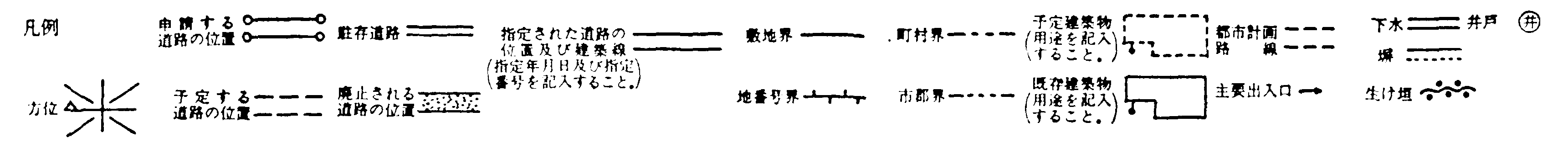 